Registry Operator will operate a WHOIS service available via port 43 in accordance with RFC 3912, and a web-based Directory Service providing free public query-based access to at least the following elements in the following format. Both services will be provided over both IPv4 and IPv6 transport.  In the alternative, Registry Operator may transition, upon notice to ICANN, to the Registration Data Publication Services requirements set forth in Specification 4 to the new gTLD Registry Agreement upon the approval of the new gTLD Registry Agreement by the ICANN Board of Directors.Registry Operator shall implement a new standard supporting access to domain name registration data (SAC 051) no later than 135 days after it is requested by ICANN if: 1) the IETF produces a standard (i.e., it is published, at least, as a Proposed Standard RFC as specified in RFC 2026); and 2) its implementation is commercially reasonable in the context of the overall operation of the registry.1. Public Whois SpecificationThe Whois service substantially consists of two parts: Port 43 Whois services Web-based Whois services Registry Operator’s Whois service is the authoritative Whois service for all second-level Internet domain names registered in the .ORG top-level domain and for all hosts registered using these names. This service shall be available to anyone. It shall be available via port 43 access and via links at the Registry Operator’s web site. Provisions for the detection of abusive usage of Registry Operator’s Whois system (e.g., excessive numbers of queries from one source), and corresponding protective measures, have been implemented, and Registry Operator may implement further countermeasures against abuse as necessary. Registry Operator’s Whois service will be updated on a near real-time basis. The Whois servers shall provide results in ASCII for standard and IDN .ORG domains. The status values reported will be those stated in http://www.ietf.org/rfc/rfc5731.txt except that domains in PendingDelete status will be reported as either PENDING-DELETE (Restorable) or PENDING-DELETE (Scheduled for release) as appropriate. Port 43 Whois service1. The format of responses will follow a semi-free text format outline below, preceded by a mandatory disclaimer specifying the rights of Registry Operator, and of the user querying the database. 2. Each data object shall be represented as a set of key/value pairs, with lines beginning with keys, followed by the colon as a delimiter, followed by the value. 3. All Whois data will be in the ASCII character set, which has encoding compatible with UTF-8 for easy transition to including internationalized data, and as per the IETF's recommendations on i18n in Internet protocols. For fields where more than one value exists, multiple key/value pairs with the same key shall be allowed (for example to list multiple name servers). The first key/value pair after a blank line should be considered the start of a new record, and should be considered as identifying that record, and is used to group data, such as hostnames and IP addresses, or a domain name and registrant information, together. 4. All record and key types shall be specified in a publicly available description on the Registry Operator website. The key names and record types should change as infrequently as possible, and only upon the agreement of ICANN and Registry Operator. Web-based Whois serviceRegistry Operator will make available a Whois interface on its website which can also be linked to by each ICANN-Accredited Registrar that is a party to a Registry-Registrar Agreement. The information available in the Whois database will be returned as a results page on the website. Query and Output for Reports Delivered by Web Page and Port 43 Whois QueriesFor all Whois queries, the client provides a character string for which information is desired and optionally, the object type and interpretation control parameters to limit the search. Several interpretation controls are defined below to limit searches. If the object type and interpretation control parameters are not specified, Whois searches for the character string in the Name fields of the Domain object. Queries can be made as either an "exact search" or as a "partial search", both of which are insensitive to the case of the input string. By default, if multiple matches are found for a query, then a summary of all the matching results is presented. A second query is required to retrieve the specific details of one of the matching records. If only a single match is found, then full details will be provided. Full detail consists of the data in the matching object as well as the data in any associated objects. Additional information and samples of the various types of Whois result records are available in the section below. Query ControlsWhois query controls fall into two categories: those that specify the type of field and those that modify the interpretation of the input or determine the type of output to provide. Object Type ControlThe following keywords restrict a search to a specific object type: 
By default, if no object type control is specified, then the Name field of the Domain object is searched. Interpretation ControlThe following keywords modify the interpretation of the input or determine the level of output to provide: 
By default, if no interpretation control keywords are used, the output will include full details if a single record is found and a summary if multiple matches are found. Query Examples Domain RecordA Whois query that results in domain information will return the following example fields from the Domain object and the associated data from host and contact objects. This set of data is also referred to as the Domain Record. Registry Whois OutputsThe following output is an example of a Whois response for a domain record. The Registry Operator will not be required to post Whois Output Fields that are not required for posting in the Registrar Accreditation Agreement. Input:WHOISDOMAIN.ORG -or- domain WHOISDOMAIN.ORG Output: Domain ID:D5353344-LRMS
Domain Name:WHOISDOMAIN.ORG
Created On:01-Jan-2005 04:00:00 UTC
Last Updated On:10-Jan-2005 20:25:23 UTC
Expiration Date:01-Jan-2007 04:00:00 UTC
Sponsoring Registrar:EXAMPLE REGISTRAR LLC (R63-LRMS)
Status:DELETE PROHIBITED
Status:RENEW PROHIBITED
Status:TRANSFER PROHIBITED
Status:UPDATE PROHIBITED
Registrant ID:5372808-ERL
Registrant Name:EXAMPLE REGISTRAR REGISTRANT
Registrant Organization:EXAMPLE REGISTRANT ORGANIZATION
Registrant Street1:123 EXAMPLE STREET
Registrant City:ANYTOWN
Registrant State/Province:AP
Registrant Postal Code:A1A1A1
Registrant Country:EX
Registrant Phone:+1.1235551234
Registrant Email:EMAIL@EXAMPLE.COM
Admin ID:5372809-ERL
Admin Name:EXAMPLE REGISTRAR ADMINISTRATIVE
Admin Organization:EXAMPLE REGISTRANT ORGANIZATION
Admin Street1:123 EXAMPLE STREET
Admin City:ANYTOWN
Admin State/Province:AP
Admin Postal Code:A1A1A1
Admin Country:EX
Admin Phone:+1.1235551234
Admin Email:EMAIL@EXAMPLE.COM
Billing ID:5372810-ERL
Billing Name:EXAMPLE REGISTRAR BILLING
Billing Organization:EXAMPLE REGISTRANT ORGANIZATION
Billing Street1:123 EXAMPLE STREET
Billing City:ANYTOWN
Billing State/Province:AP
Billing Postal Code:A1A1A1
Billing Country:EX
Billing Phone:+1.1235551234
Billing Email:EMAIL@EXAMPLE.COM
Tech ID:5372811-ERL
Tech Name:EXAMPLE REGISTRAR TECHNICAL
Tech Organization:EXAMPLE REGISTRAR LLC
Tech Street1:123 EXAMPLE STREET
Tech City:ANYTOWN
Tech State/Province:AP
Tech Postal Code:A1A1A1
Tech Country:EX
Tech Phone:+1.1235551234
Tech Email:EMAIL@EXAMPLE.COM
Name Server:NS01.EXAMPLEREGISTRAR.ORG
Name Server:NS02.EXAMPLEREGISTRAR.ORG Nameserver RecordA Whois query that results in Nameserver information will return the following. This set of information is referred to as the Nameserver Record. Input:host NS01.EXAMPLEREGISTRAR.ORG-or-host 192.168.0.100 Output:Host ID:H123456-LRMS 
Host Name:NS01.EXAMPLEREGISTRAR.ORG 
Sponsoring Registrar:R123-LRMS 
Created On:01-Jan-2005 20:21:50 UTC 
Last Updated On:01-Jan-2005 20:22:58 UTC 
IP Address:192.168.0.100 Contact RecordA Whois query that results in contact information will return the following. This set of information is referred to as the Contact Record. Input:contact CNT-2222 Output:Contact ID:CNT-2222 
Sponsoring Registrar:R1234-LRMS 
Name:EXAMPLE CONTACT 
Organization:EXAMPLE ORGANIZATION LLC 
Street1:123 EXAMPLE STREET 
City:ANYTOWN 
Postal Code:A1A1A1 
Country:EX 
Phone:+1.4443331234 
Email:EMAIL@EXAMPLE.COM 
Created On:01-Jan-2005 14:33:12 UTC Registrar RecordA Whois query that results in Registrar information will return the following. This set of information is referred to as the Registrar Record. Input:Whois registrar EXAMPLE REGISTRAR LLC Output:Registrar ID:FDRD-DR
Registrar GUID:99 
Registrar Organization:EXAMPLE REGISTRAR LLC 
Street1:123 EXAMPLE STREET 
City:ANYTOWN 
Postal Code:A1A1A1 
Country:EX 
Phone:+1.4443331234 
Email:EMAIL@EXAMPLE.COM 
Created On:01-Jan-2005 16:50:58 UTC 
Last Updated On:10-Jan-2005 15:34:36 UTC 
Status:OK 2. Whois Provider Data Specification If requested by ICANN, Registry Operator will provide bulk access to up-to-date data concerning domain name and nameserver registrations maintained by Registry Operator in connection with the .ORG TLD on a daily schedule. This is only for purposes of providing free public query-based access to up-to-date data concerning domain name and nameserver registrations in multiple TLDs, to a party designated from time to time in writing by ICANN (the "Designated Recipient"). The specification of the content and format of this data, and procedures for providing access, will be as stated below, until changed according to the Registry Agreement. ContentThe data sets will consist of files containing the following: 1. Registrar objects. The registrar object corresponds to a single registrar. It includes the following data: Registrar ID (conforming to the IANA registrar-ids registry)
Contact ID of Registrar
Registrar Administrative Contacts
Registrar Technical Contacts
Registrar Billing Contacts
Registrar URL
Registrar Creation Date
Registrar Last Updated Date 2. Contact objects. The contact object corresponds to a single contact (whether registrant, administrative, technical or billing contact). The contact object includes the following data: Contact ID
Contact Name
Contact Organization
Contact Address, City, State/Province, Country
Contact Postal Code
Contact Phone, Fax, E-mail 3. Nameserver objects. A nameserver object corresponds to a single registered nameserver. The nameserver object includes the following data: Name Server ID
Name Server Host Name
Name Server IP Addresses if applicable 
Current Registrar
Name Server Creation Date
Name Server Last Updated Date 4. Domain objects. The domain object corresponds to a single Registered Name. Each domain object includes the following data: Domain ID
Domain Name
Sponsoring Registrar
Domain Status
All contact information (including all details) with at least one each of:RegistrantAdministrativeTechnicalBillingAll nameservers associated with this domain
Domain Registration Date
Domain Expiration Date
Domain Last Updated Date FormatThe format for the above files shall be as specified by ICANN, after consultation with Registry Operator. Procedures for Providing Access The procedures for providing daily access shall be as mutually agreed by ICANN and Registry Operator. In the absence of an agreement, the files shall be provided by Registry Operator sending the files in encrypted form to the party designated by ICANN by Internet File Transfer Protocol. Whois Data Specification – ICANN If requested by ICANN, Registry Operator shall provide bulk access by ICANN to up-to-date data concerning domain name and nameserver registrations maintained by Registry Operator in connection with the Registry TLD on a daily schedule, only for purposes of verifying and ensuring the operational stability of Registry Services and the DNS. The specification of the content and format of this data, and the procedures for providing access, shall be as stated below, until changed according to the Registry Agreement. Content The data sets will consist of files containing the following: 1. Registrar objects. The registrar object corresponds to a single registrar. It includes the following data: Registrar ID (conforming to the IANA registrar-ids registry)
Contact ID of Registrar
Registrar Administrative Contacts
Registrar Technical Contacts
Registrar Billing Contacts
Registrar URL
Registrar Creation Date
Registrar Last Updated Date 2. Contact objects. The contact object corresponds to a single contact (whether registrant, administrative, technical or billing contact). The contact object includes the following data: Contact ID
Contact Name
Contact Organization
Contact Address, City, State/Province, Country
Contact Postal Code
Contact Phone, Fax, E-mail 3. Nameserver objects. A nameserver object corresponds to a single registered nameserver. The nameserver object includes the following data: Name Server ID
Name Server Host Name
Name Server IP Addresses if applicable 
Current Registrar
Name Server Creation Date
Name Server Last Updated Date 4. Domain objects. The domain object corresponds to a single Registered Name. Each domain object includes the following data: Domain ID
Domain Name
Sponsoring Registrar
Domain Status
All contact information (including all details) with at least one each of:RegistrantAdministrativeTechnicalBillingAll nameservers associated with this domain
Domain Registration Date
Domain Expiration Date
Domain Last Updated Date Format The format for the above files shall be as specified by ICANN, after consultation with Registry Operator. Procedures for Providing Access The procedures for providing daily access shall be as mutually agreed by ICANN and Registry Operator. In the absence of an agreement, an up-to-date version (encrypted using a public key supplied by ICANN) of the files shall be placed at least once per day on a designated server and available for downloading by ICANN by Internet File Transfer Protocol. 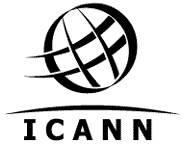 